Министерство образования и науки Российской ФедерацииФедеральное государственное бюджетное образовательное учреждение 
высшего образования«Брянский государственный инженерно-технологический университет»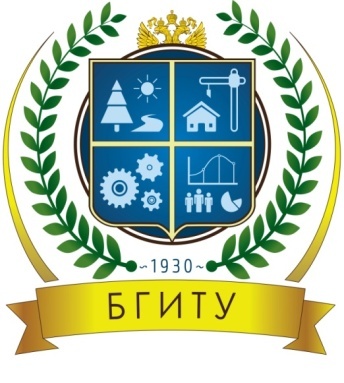 Информационное письмоУВАЖАЕМЫЕ КОЛЛЕГИ!Брянский государственный инженерно-технологический университет и факультет общенаучной подготовки и повышения квалификации приглашают Васпринять участие в заочной Всероссийской с международным участием научно-практической конференции «СОВРЕМЕННЫЕ ТЕНДЕНЦИИ РАЗВИТИЯ ФУНДАМЕНТАЛЬНЫХ И ПРИКЛАДНЫХ НАУК», которая состоится          12 марта 2018 года.Основные направления работы конференцииФизико-математические науки.Технические науки.Педагогические науки.Филологические науки.Экономические науки.Медицинские науки.Химические науки.Биологические науки.Юридические науки.Сельскохозяйственные науки.Культурология.Языкознание.Строительство и архитектура.Физическая культура и спорт.Общие и комплексные проблемы естественных, гуманитарных и точных наук.Первые шаги в научных исследованиях.Иные направления по профилю конференции.Рабочие языки конференции – русский, английский.По итогам конференции планируется издание научного сборника, которому будут присвоены все необходимые реквизиты (УДК, ББК, ISBN). Издание будет включено в РИНЦ. Электронный вариант сборника материалов конференции высылается авторам бесплатно. Рассылка печатной версии сборника не предусмотрена.Публикация статей осуществляется на средства авторов из расчета 90 рублей за страницу. Желающих принять участие в конференции просим в срок до 10 марта 2018 года направить в адрес Оргкомитета следующие материалы:1. Заявку на участие в конференции (Приложение 1).2. Текст статьи в электронном варианте, оформленный в соответствии с прилагаемыми требованиями (Приложение 2).3. Отсканированную копию квитанции о почтовом переводе (реквизиты для перевода денежных средств указаны в Приложении 3).Перечисленные выше документы необходимо выслать на электронную почту Оргкомитета по адресу: bgituconf@yandex.ruПредседатель организационного комитета – Коньшакова Светлана Александровна, кандидат экономических наук, доцент, декан факультета общенаучной подготовки и повышения квалификации БГИТУ.Координаторы конференции:Цыганкова Елена Анатольевна, заместитель декана по научной работе факультета общенаучной подготовки и повышения квалификации, тел. 8-903-818-86-88Камозина Олеся Владимировна, кандидат физико-математических наук, доцент, тел. 8-919-295-65-10Приложение 1ЗАЯВКА НА УЧАСТИЕ В ЗАОЧНОЙ ВСЕРОССИЙСКОЙ С МЕЖДУНАРОДНЫМ УЧАСТИЕМ НАУЧНО-ПРАКТИЧЕСКОЙ КОНФЕРЕНЦИИ 
«СОВРЕМЕННЫЕ ТЕНДЕНЦИИ РАЗВИТИЯ ФУНДАМЕНТАЛЬНЫХ И ПРИКЛАДНЫХ НАУК»Приложение 2ТРЕБОВАНИЯ К ОФОРМЛЕНИЮ СТАТЬИОбъем статьи: 3–10 страниц.Материалы предоставляются в электронном виде в текстовом редакторе WORD. Формат страницы – А4, кегль 14 pt, шрифт – Times New Roman, междустрочный интервал – 1,5, абзацное отступление – 1,25 см, поля – 2 см.НАЗВАНИЕ СТАТЬИ должно быть написано прописными буквами и выровнено по центру. Точка в конце названия статьи не ставится. Через одну строку жирным курсивом – фамилия, имя, отчество автора (полностью). На следующей строке – ученая степень, звание, должность, место работы, город, страна.В конце публикации обязателен список литературы, который имеет название ЛИТЕРАТУРА и дается в алфавитном порядке через 1 интервал, кегль – 12. Нумерация производится вручную. Ссылки на литературу в тексте делаются в квадратных скобках: [первое число – указание автора, на которого ссылаются, через запятую номер цитируемой страницы]; например, [3, с. 30]. Образец оформления литературы:1. Иванов И.И. Название книги. – Город: Название издательства. – 552 с.2. Леденева Г.Л. К вопросу об эволюции в архитектурном творчестве // Промышленное и гражданское строительство. – 2009. – № 3. – С. 31–33.3. Рекомендации по оформлению списка литературы [Электронный ресурс] // Всероссийский банк учебных материалов / ред. Р.М. Марфунин – Режим доступа: http://referatwork.ru, свободный (Дата обращения: 16.07.2017).Статья, представленная к публикации, должна соответствовать требованиям РИНЦ и, помимо основного текста, содержать следующие сведения на русском и английском языках:*название статьи;*сведения об авторе;*аннотация (объемом 300–400 знаков с пробелами);*ключевые слова (7–10 слов/словосочетаний).В левом верхнем углу перед названием статьи необходимо указать УДК.Абзацы НЕ отбиваются с помощью кнопки TAB.Фамилий с инициалами, упоминаемые в тексте, оформляются так: инициалы без пробелов, пробел, фамилия (желательно использовать фиксированный пробел – сочетание клавиш Ctrl+Shift+пробел: А.А. Иванов; № 1; § 3).Между цифрами при указании дат, номеров страниц и т. п. используется тире (–) без отбивки пробелов (С. 20–47, 1941–1945 гг.).При цитировании используются кавычки «ёлочки»: «», встроенные цитаты обрамляются «лапками»: «“”».ОБРАЗЕЦ ОФОРМЛЕНИЯ СТАТЬИУДК 1(091)НАЗВАНИЕ СТАТЬИФамилия Имя Отчество автора(ов)Аннотация.Ключевые слова.НАЗВАНИЕ СТАТЬИ на английском языкеФамилия Имя Отчество автора(ов) на английском языкеAbstract.Keywords.Текст 	текст		текст		текст		текст			текст		текст		текст		текст		текст		текст		текст		текст. Текст 		текст: «цитата» [2, с. 150]. Текст: «цитата», «цитата» [1, с. 226, 227]. Текст		текст			текст		текст.Текст			текст		текст		текст		текст.ЛИТЕРАТУРА1. Бибихин В.В. Время читать Розанова // Бибихин В.В. Слово и событие. Писатель и литература. – М.: Русский Фонд Содействия Образованию и Науке, 2016. – С. 216–229.2. Розанов В.В. Русский Нил // Розанов В.В. Собрание сочинений. Около народной души (Статьи 1906–1908 гг.). – М.: Республика, 2015. – С. 178–205Материалы печатаются в авторской редакции. Автор несёт полную ответственность за их содержание. В теме письма указывается Ф.И.О. автора и что вложено в письмо (например: Иванов_И_В_заявка_статья_квитанция об оплате). Название файла статьи: Фамилия автора _Инициалы_статья.doc (например: Иванов_И_В_статья.doc).После отправки материалов на Вашу электронную почту в течение 3-х суток должен прийти ответ: «Материалы получены». В противном случае повторите отправку или позвоните организаторам.Приложение 3РЕКВИЗИТЫ ДЛЯ ОПЛАТЫ ОРГАНИЗАЦИОННОГО ВЗНОСАИНН/КПП 	3234017534/325701001ФГБОУ ВО «Брянский государственный инженерно-технологический университет»л/сч 		20276Х02730Расчетный счет 		40501810700012000002Отделение БрянскБИК 		041501001ОКТМО 	15701000001КБК 		00000000000000000130Организации и проведение Всероссийской с международным участием научно-практической конференции «Современные тенденции развития фундаментальных и прикладных наук»Название статьиНаправление работы конференцииФИО автора полностью (если несколько авторов, то заявка заполняется на каждого из них)Ученая степеньУченое званиеДолжностьМесто работы/учёбы  полностьюТелефон E-mail Почтовый адрес